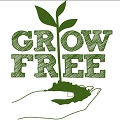 Please return pot      to the cart    Many thanks!Please return pot      to the cart    Many thanks!Please return pot      to the cart    Many thanks!Please return pot      to the cart    Many thanks!Please return pot      to the cart    Many thanks!Please return pot      to the cart    Many thanks!Please return pot      to the cart    Many thanks!Please return pot      to the cart    Many thanks!Please return pot      to the cart    Many thanks!Please return pot      to the cart    Many thanks!Please return pot      to the cart    Many thanks!Please return pot      to the cart    Many thanks!Please return pot      to the cart    Many thanks!Please return pot      to the cart    Many thanks!Please return pot      to the cart    Many thanks!Please return pot      to the cart    Many thanks!Please return pot      to the cart    Many thanks!Please return pot      to the cart    Many thanks!Please return pot      to the cart    Many thanks!Please return pot      to the cart    Many thanks!Please return pot      to the cart    Many thanks!Please return pot      to the cart    Many thanks!Please return pot      to the cart    Many thanks!Please return pot      to the cart    Many thanks!Please return pot      to the cart    Many thanks!Please return pot      to the cart    Many thanks!Please return pot      to the cart    Many thanks!Please return pot      to the cart    Many thanks!Please return pot      to the cart    Many thanks!Please return pot      to the cart    Many thanks!